   KLAUZULA INFORMACYJNA o przetwarzaniu danych osobowych – MONITORING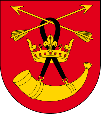 Monitoring wizyjny prowadzony jest przez Urząd Gminy w Bojanowie z siedzibą przy ul. Parkowa 5  w celu ochrony mienia, zapewnienia bezpieczeństwa pracowników urzędu i osób przebywających na ternie urzędu.Monitoringiem wizyjnym objęte są następujące obszary:teren obejmujący chodniki i fragmenty ulic przy terenie na którym jest  zlokalizowany budynek;place parkingowe;wejścia do budynku;korytarze, klatki schodowe w budynku.Zgodnie z art. 13 ust. 1 i ust. 2 ogólnego rozporządzenia o ochronie danych osobowych z dnia 27 kwietnia 2016 r. informuję, żeAdministratorem danych osobowych przetwarzanych w Urzędzie Gminy Bojanów jest Wójt Gminy Bojanów, ul. Parkowa 5 37 – 433 Bojanów, tel. 15 870 83 26. Inspektorem Ochrony Danych Osobowych w Urzędzie Gminy Bojanów jest Joanna Karbarz – Górka, e – mail: jkarbarzgorka@bojanow.plAdministrator danych osobowych – Wójt Gminy Bojanów - przetwarza dane osobowe na podstawie obowiązujących przepisów prawa, zawartych umów oraz na podstawie udzielonej zgody.Pani/Pana dane przetwarzane będą w celu zapewnienia bezpieczeństwa pracowników oraz ochrony mienia w budynku Urzędu Gminy Bojanów, przy ul. Parkowa 5, 37 – 433 Bojanów, oraz w najbliższej okolicy budynku i na parkingach,  na podstawie art. 6 ust. 1 lit. e rozporządzenia Parlamentu Europejskiego i Rady (UE) 2016/679 z 27 kwietnia 2016 r. w sprawie ochrony osób fizycznych w związku z przetwarzaniem danych osobowych i w sprawie swobodnego przepływu takich danych oraz uchylenia dyrektywy 95/46/WE (RODO) oraz art.222 § 1 ustawy z dnia 26 czerwca 1974 r. - Kodeks pracy.Pani/Pana dane osobowe nie będą udostępniane podmiotom trzecim, mogą zostać udostępnione wyłącznie organom upoważnionym na podstawie odrębnych przepisów prawa.Dane nie będą przekazywane do państwa trzeciego ani organizacji międzynarodowej.Pani/Pana dane osobowe będą zarejestrowane w formie elektronicznej w postaci obrazu z monitoringu wizyjnego oraz przechowywane przez okres nie dłuższy niż 3 miesiące, a w przypadku, gdy nagranie jest lub może być dowodem w postępowaniu prowadzonym na podstawie prawa - do czasu prawomocnego zakończenia postępowania na podstawie ustawy z dnia 26 czerwca 1974 r. - Kodeks pracy.Przysługuje Pani/Panu prawo wniesienia skargi do organu nadzorczego, gdy uzna Pani/Pan, że przetwarzanie Pani/Pana danych osobowych narusza przepisy rozporządzenia Parlamentu Europejskiego i Rady (UE) 2016/679 z 27 kwietnia 2016 r. w sprawie ochrony osób fizycznych w związku z przetwarzaniem danych osobowych i w sprawie swobodnego przepływu takich danych oraz uchylenia dyrektywy 95/46/WE (RODO).W oparciu o tak przetwarzane dane osobowe Administrator Danych Osobowych nie będzie podejmował zautomatyzowanych decyzji, w tym decyzji będących wynikiem profilowania. (Profilowanie oznacza dowolną formę zautomatyzowanego przetwarzania danych osobowych, które polega na wykorzystaniu danych osobowych do oceny niektórych czynników osobowych osoby fizycznej, w szczególności do analizy lub prognozy aspektów dotyczących efektów pracy tej osoby fizycznej, jej sytuacji ekonomicznej, zdrowia, osobistych preferencji, zainteresowań, wiarygodności, zachowania, lokalizacji lub przemieszczania się).